Intermolekylære kræfterhttps://www.khanacademy.org/science/class-11-chemistry-india/xfbb6cb8fc2bd00c8:in-in-states-of-matter/xfbb6cb8fc2bd00c8:in-in-intermolecular-forces/a/intramolecular-and-intermolecular-forces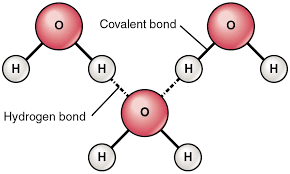 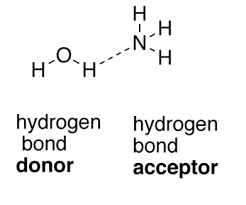 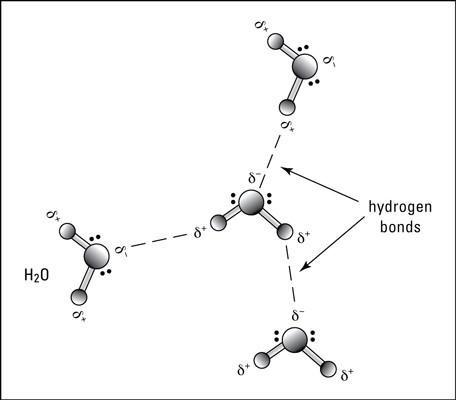 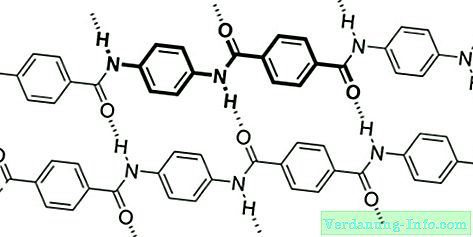 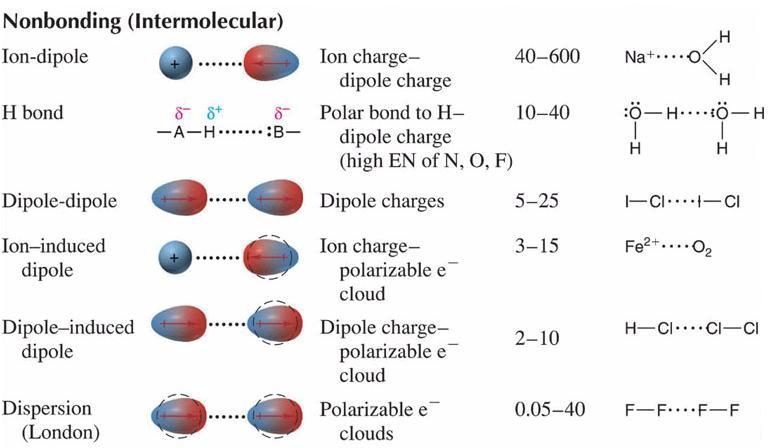 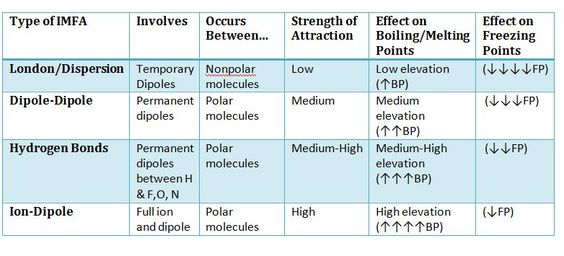 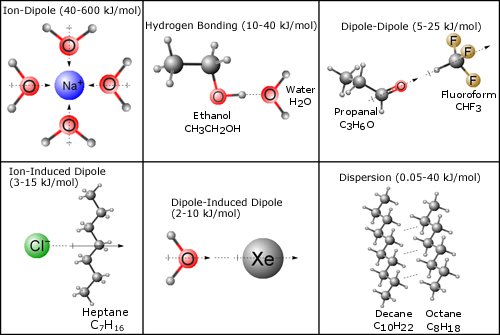 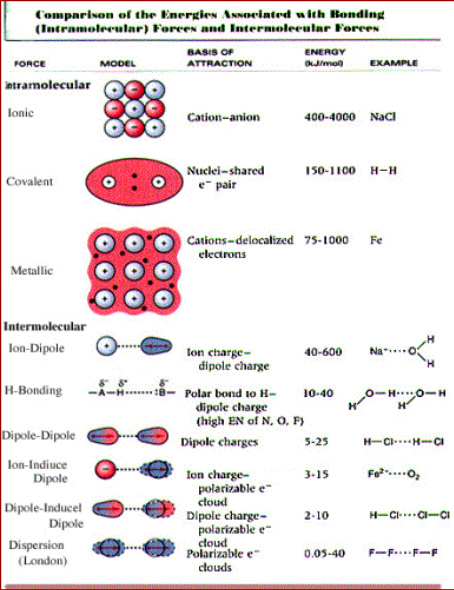 